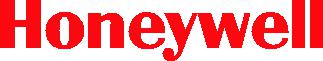 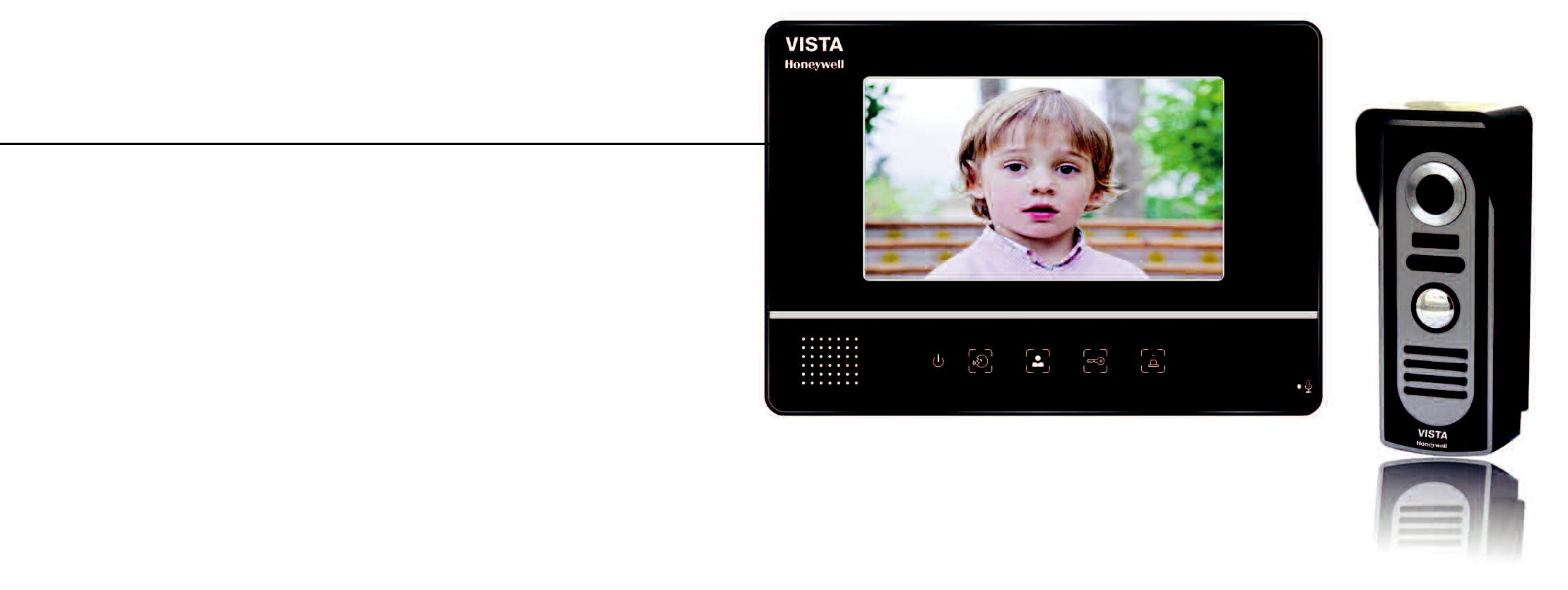 VISTAАналоговые видеодомофоны для многоквартирных домовВидеодомофоны Honeywell Vista имеют современный, имеют современный дизайн и высококонтрастный дисплей 7” с сенсорными клавишами управления. Они удобны при ежедневном использовании, имеют дружественный интерфейс и требуют минимальных усилий при установке.Вызывная панель выполнена в вандалозащищенном корпусе и имеет 6 светодиодов ИК-подсветки для работыночное время. Широкий угол обзора позволит охватить всю лестничную площадку без установки дополнительных телекамер.Основные особенности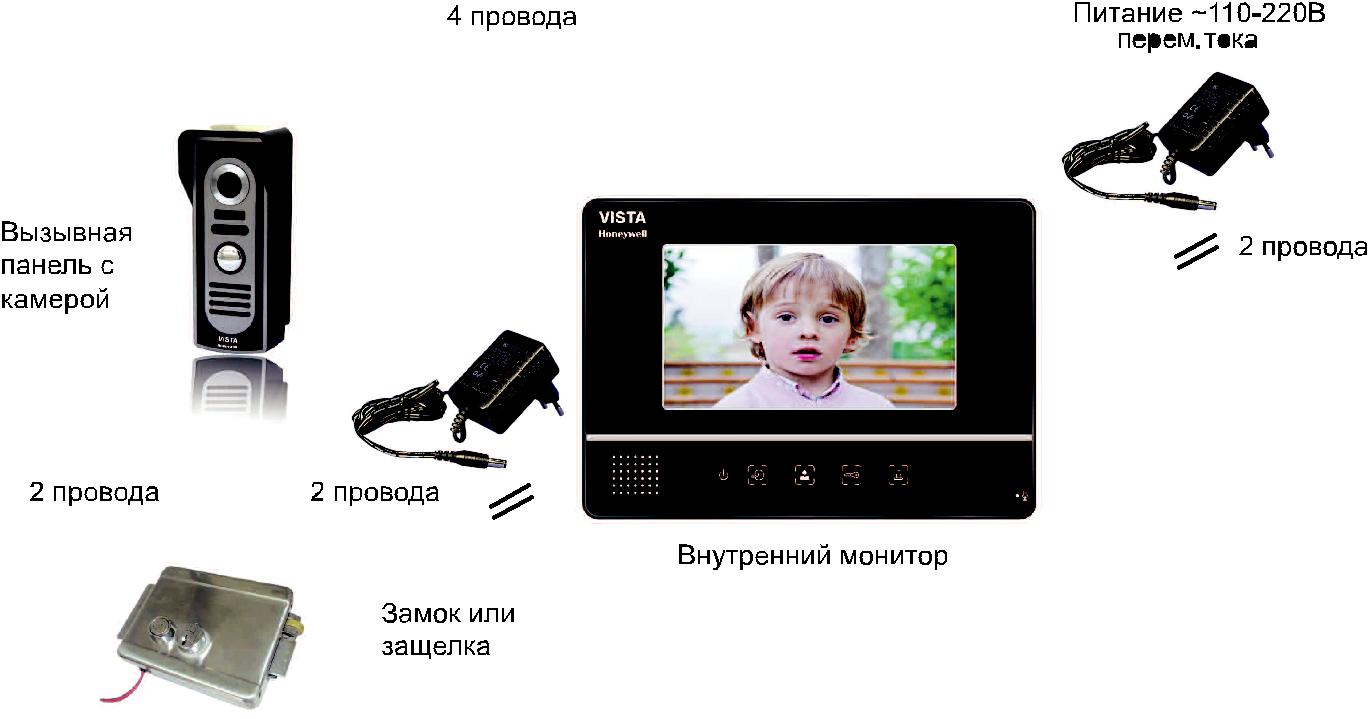 VISTAАналоговые видеодомофоны для многоквартирных домов Технические характеристики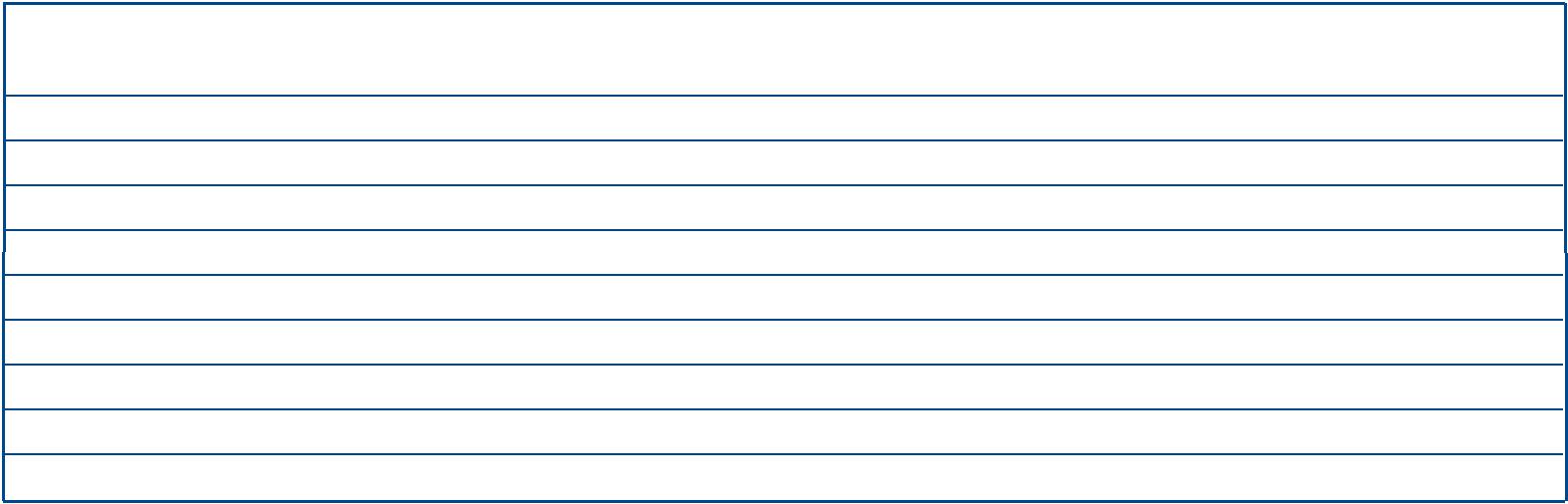 • Плоский экран, современный дизайн• Плоский экран, современный дизайн• Заглубленный монтаж или установка• Заглубленный монтаж или установка• Заглубленный монтаж или установка• Козырек вызывной панели из• Козырек вызывной панели из• Козырек вызывной панели из• Сохранение до 50 фотографий• Сохранение до 50 фотографийна поверхностьна поверхностьна поверхностьалюминиевого сплава для защитыалюминиевого сплава для защитыалюминиевого сплава для защитыпосетителейпосетителей• Регулировка громкости, яркости и• Регулировка громкости, яркости и• Регулировка громкости, яркости иот осадковот осадковот осадков• Сенсорные кнопки на передней панели• Сенсорные кнопки на передней панеликонтрастности изображенияконтрастности изображенияконтрастности изображения• Угол обзора камеры: 92°• Угол обзора камеры: 92°• Угол обзора камеры: 92°• 9 мелодий звонка• 9 мелодий звонка• Управление одним электромагнитным• Управление одним электромагнитным• Управление одним электромагнитнымзамкомзамкомзамкомМодель видеодомофонаCASVDP07PICADVDP07PIРазмер экрана7”7”Разрешение экрана480 х 234480 х 234Углы обзора экранаСлева:50°/ справа:50°, сверху:15°/ снизу:35°Слева:50°/ справа:50°, сверху:15°/ снизу:35°Слева:50°/ справа:50°, сверху:15°/ снизу:35°Количество видеовходов12Количество подключаемых экранов12Громкость / яркость / контрастностьНастраиваемыеНастраиваемыеРазмеры экрана171 x 241 x 22 мм171 x 241 x 22 ммОбъектив камеры вызывнойf=3,6 мм, разрешение 420 ТВЛf=3,6 мм, разрешение 420 ТВЛf=3,6 мм, разрешение 420 ТВЛДальность ИК-подсветки5 м5 мРазмеры вызывной панели124,4 x 51,9 x 44,5 мм124,4 x 51,9 x 44,5 мм124,4 x 51,9 x 44,5 мм